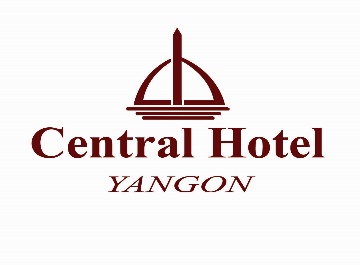 ROOM RESERVATIONS FORMYANGON INTERNATIONAL GEMS & JEWELRY FAIR 2018 ( 11th – 14th Jan 2017 )We are glad to receive your kind room booking in the following room reservation form.Please send via email to rsv@centralhotelyangon.com, contact to +95 1 241001 ~ 20.Personal InformationWe accept fresh notes in cash or credit card ( VISA, MASTER, CUP ( UPI ), MPU & JCB ).We serve daily buffet breakfast at Diamond White Restaurant ( from 06:00 to 09:30 )Free Wi-Fi Internet access in the whole hotel area Tea/Coffee Facilities in roomDaily complimentary 02 bottles of Purified Drinking WaterComplimentary Fresh Seasonal Fruit trayCancellation : Kindly cancel before one week ahead of check in date at hotel.;First NameLast NameDate of Birth ( DD/MM/YY)Passport number/ Expiry DateContact numberE-mail addressRoom Category & Bed type ( Please remark MARK  in it )Room Category & Bed type ( Please remark MARK  in it )Room Category & Bed type ( Please remark MARK  in it )Room CategoryDoubleTwinExecutive SuiteRoyal DeluxeDeluxeSuperior